Reservation Altes Rathaus (Festsaal / Ratsstube / Handsticklokal)Angebot Miete Festsaal (CHF 100.00)	 Miete Ratsstube (CHF 50.00) Führung Handsticklokal (CHF 50.00)	 Führung Ortsmuseum (CHF 50.00)Sonstiges:			Getränke (in Absprache): Blumenschmuck (in Absprache)	___ 	7,5 dl Balgacher Rotwein „Blauburgunder“	(CHF 22.00) Apéro (in Absprache)		___ 	7,5 dl Balgacher Weisswein „Müller Thurgau“	(CHF 22.00) Rössliparkplatz (gratis)		___ 	1 Liter Mineral			(CHF   6.00)			___ 	1 Liter Süssmost		(CHF   4.00)			___ 	Kaffee 			(CHF   3.00)Angaben zum Anlass Datum:  			Zeit: von		bis		Anlass:  	Anzahl Personen:  		Telefon:   	Name/Vorname/Adresse:		E-Mail:		Bemerkungen:		Datum		UnterschriftReservationsbestätigung (wird durch die Gemeinde ausgefüllt)Datum:  			Zeit:		Raum:  			Anzahl Personen:		Spezielles:		Apéro  		Blumenschmuck  		Rössliparkplatz Datum:							UnterschriftRichtlinienDie Mitarbeiterin des Ortsmuseums ist während jedem Anlass anwesend.Verrechnung nach Aufwand (CHF 30.00 pro Stunde; Präsenz, Reinigung, Vorbereitung etc.).Striktes Rauchverbot in allen Räumlichkeiten (Brandmelder vorhanden).Das Fotografieren mit Blitzlicht ist untersagt.Die Benützung ist bis längstens 23.00 Uhr erlaubt.Apéros sind nach Absprache möglich. Die genauen Details zu Ihrem Anlass im Alten Rathaus sind mit der Mitarbeiterin des Ortsmuseums, Regula Sonderegger, Tel-Nr. 079 580 02 17, zu besprechen. Bei einer Führung im Handsticklokal ist mit René Tanner, Tel-Nr. 071 722 29 11, info@tannersocken.ch, Kontakt aufzunehmen.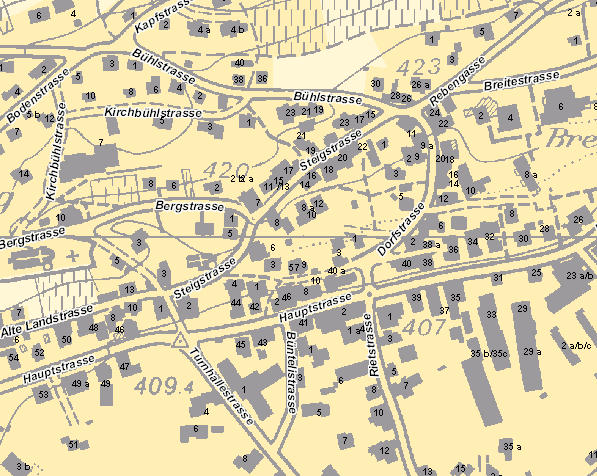 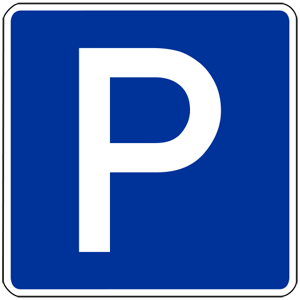 